The African Lovebird Society of Australia Incorporated          Thank you for considering becoming a member of our African Lovebird Society,           or as an existing member for renewing your membership.          As a New / Existing Member you will receive all the following entitlements, 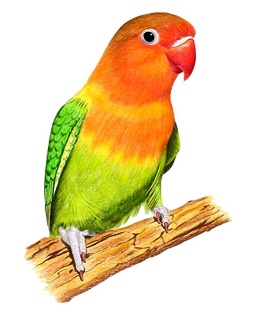            including:                   Our Bi-Monthly colour magazine ‘Agapornis Digest’                                                 Access to purchasing the ALBS Leg Rings                                                 Access to participating in club shows                                                 Access to using the clubs DNA service        And access to our Sister Society The African Lovebird Society of Belgium who have       10 other Lovebird Society’s all around the world sharing their experiences with us.Membership Subscription DetailsNEW MEMBERS                                                              RENEWING MEMBERSFull Membership: Annual Fee------------------$40  --------------------------$35Pensioner: Pension Number isrequired for pensioner discount ------------- $30  --------------------------$25Junior Member: (under 16 years)-------------$20  --------------------------$15Associate Member:(A family member of full a member)----------$15 --------------------------$10The above subscriptions include a $5.00 joining fee for new members only.        Associate Members do not receive the ‘Agapornis Digest’.Membership Secretary - Stephen Hornby E mail - essjh8452@hotmail.com Phone-0407 797 997 .	         All postal correspondence shall be addressed:               Online Payment as set below:David Horn – Secretary                                                                 NAB- National Australia Bank           African Lovebird Society of Australia Inc.                            (BSB-082294)--(ACC-037019450)P.O. Box 846Kellyville NSW 2155.                                                           New Members only please enter your details below. Existing members pay via NAB , by cheque or by Money order. Mark “MEM” after name.I enclose the sum of $____________ being payable for my annual subscription to:                       The African Lovebird Society of Australia Incorporated.Mr --------- Mrs --------- Master --------- Miss --------- Ms           (Please circle applicable)First Name: ____________________ Surname  _______________________________Address:  __________________________________________________________________Suburb: _________________________ State__________ Postcode _______________ Email address: __________________________________ Phone: _________________ Date of Birth: ____________________ (Junior members only) Pension number: __________________________ (If applicable)Payment can be made by these methods: Online, by Cheque, or by Money order. 